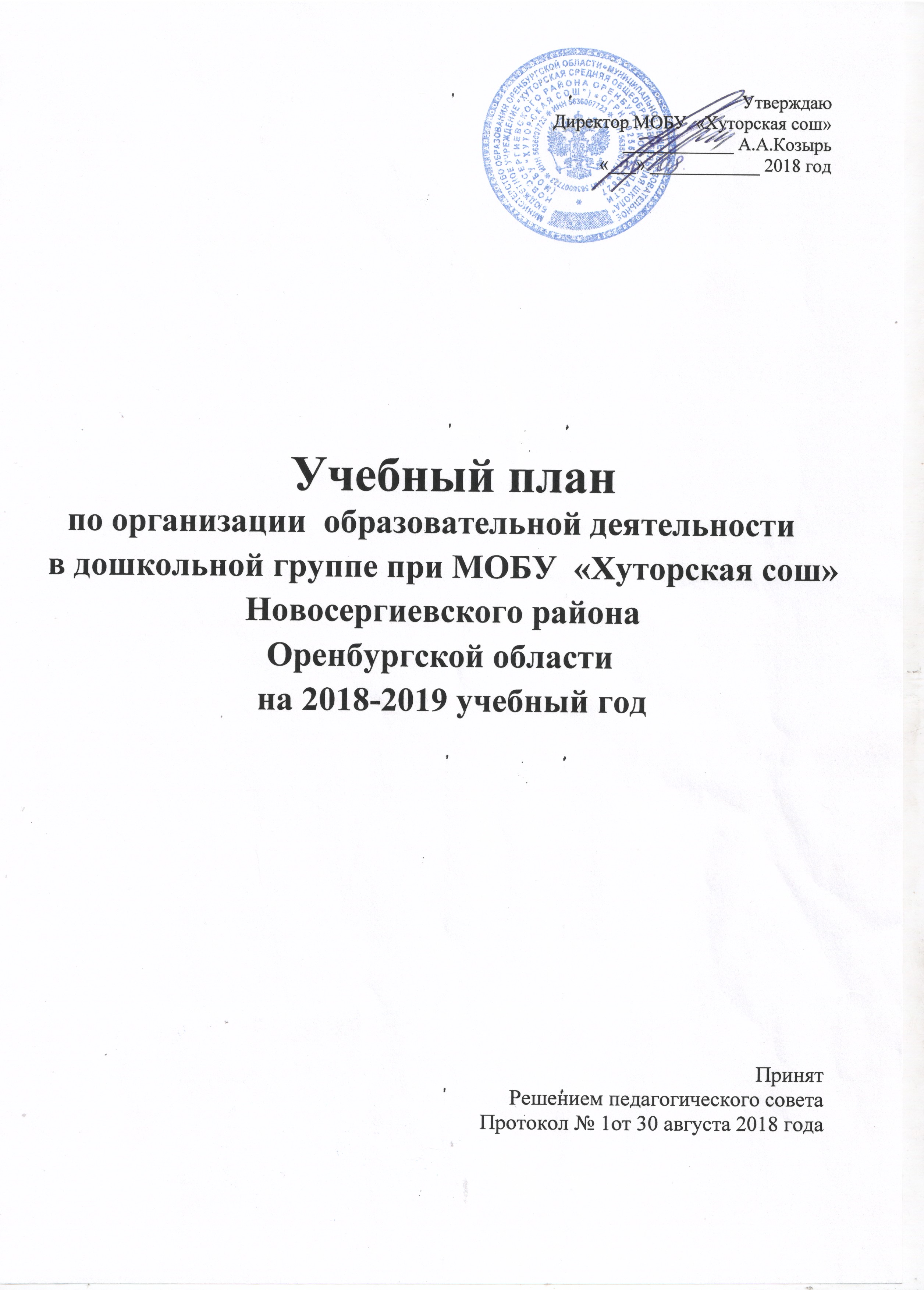 Пояснительная записка Учебный план организации образовательной деятельности в  дошкольной группе при МОБУ «Хуторская сош», реализующий образовательную программу дошкольного образования составлен в соответствии с: - Федеральным законом Российской Федерации «Об образовании в РФ» № 273-ФЗ от 29.12.2012 года (п.9, 22 ст.2);  - Приказом Министерства образования и науки Российской Федерации от 17.10.2013 № 1155 «Об утверждении федерального государственного стандарта дошкольного образования»; - Приказом Министерства образования и науки РФ  от 30 августа 2013 г. № 1014 «Об утверждении порядка организации и осуществления образовательной деятельности по основным общеобразовательным программам – образовательным программам дошкольного образования»,  - основной образовательной программой дошкольной группы при МОБУ «Хуторская сош»- СанПиН 2.4.1.3049-13 "Санитарно-эпидемиологические требования к устройству, содержанию и организации режима работы дошкольных образовательных организаций", утвержденных постановлением Главного государственного санитарного врача РФ от 15 мая 2013 г. N 26;- ИЗМЕНЕНИЯ в СанПиН 2.4.1.3049-13 "Санитарно-эпидемиологические требования к устройству, содержанию и организации режима работы дошкольных образовательных организаций", утвержденных постановлением Главного государственного санитарного врача РФ от 27.08.2015 г. N 41;- Письмом Министерства образования Российской Федерации от 31.05.2007 № 03-1213 «О методических рекомендациях по отнесению дошкольных образовательных учреждений к определённому виду».План организации образовательной деятельности дошкольной группы, реализующий образовательную программу дошкольного образования, определяет объём учебного времени, отводимого на реализацию обязательной части учебного плана и части, формируемой участниками образовательных отношений. Распределение количества занятий основано на принципах:  - соблюдение права воспитанников на дошкольное образование; -дифференциации и вариативности, которое обеспечивает использование в педагогическом процессе модульный подход; - в учебном плане объем образовательной деятельности по реализации обязательной части составляет 89% от общего нормативного времени, отводимого на освоение основной образовательной программы дошкольного образования, и части, формируемой участниками образовательных отношений 11% от общего объема.- сохранение преемственности между обязательной частью учебного плана и частью, формируемой участниками образовательных отношений. Программно-методическое обеспечение      Распределение количества занятий учитывает особенности возрастной структуры - в МОБУ функционирует 1 разновозрастная группа, состоящая из 2 подгрупп: младшая и старшая.Дошкольная группа работает в режиме пятидневной рабочей недели. Объём учебной нагрузки в течение недели соответствует санитарно-эпидемиологическими требованиями к устройству, содержанию и организации режима работы дошкольных образовательных учреждений (СанПиН 2.4.1.3049-13).     Продолжительность учебных занятий: в младшей подгруппе – не более 20 мин;  в старшей подгруппе – не более 25 мин. Общая учебная нагрузка (количество обязательных занятий в неделю) обязательной части учебного плана по всем направлениям развития составляет: в младшей подгруппе - 11  (Ф ГОС - 12) в старшей подгруппе –  15 (ФГОС - 13)Количество занятий увеличено за счёт включения в часть учебного плана, формируемой участниками образовательных отношений, одного дополнительного занятия по продуктивным видам деятельности в каждой возрастной группе. в младшей подгруппе - 12 (Ф ГОС - 12) в старшей подгруппе – 16 (ФГОС - 16)     Максимально допустимый объем образовательной нагрузки в первой половине дня  не превышает:- в младшей подгруппе – 40 мин;- в старшей подгруппе  – 1 час 15 мин;В середине    непрерывной образовательной деятельности проводится физкультурная минутка. Перерывы между периодами  непрерывной образовательной деятельности - не менее 10 минут.Образовательная деятельность, требующая повышенной познавательной активности и умственного напряжения детей, организуется в первую половину дня. Для профилактики утомления детей образовательная деятельность сочетается с занятиями по физическому развитию и музыкальной деятельности.Занятия по физическому развитию для детей в возрасте от 3 до 7 лет организуются 3 раза в неделю. Один раз в неделю для детей 4-7 лет занятия по физическому развитию проводятся на открытом воздухе.В летний период образовательная деятельность по физическому развитию проводится на открытом воздухе.Задачи образовательных областей реализуются ежедневно в ходе режимных моментов, совместной и самостоятельной деятельности детей  в различных видах детской деятельности (общении, игре, познавательно-исследовательской, двигательной, продуктивной деятельности).         Часть Программы, формируемая участниками образовательных отношений, представлена программой «Веселые ладошки»: - в старшей  подгруппе реализация программы осуществляется в течение всего пребывания детей в учреждении через взаимодействие с взрослыми, другими детьми, самостоятельную деятельность и при проведении режимных моментов, а также через образовательную деятельность, мероприятия, проектную деятельность; - программа реализуется в течении 1 года работы с детьми старшего дошкольного возрастаВ летний оздоровительный период занятия в дошкольной группе  не проводятся. В данный период года воспитателем осуществляется воспитательная, физкультурно-оздоровительная работа, деятельность художественно-эстетической направленности. Организуются продуктивные виды деятельности, игровая, двигательная, трудовая деятельность на свежем воздухе, закаливающие процедуры, праздники и развлечения. Увеличивается продолжительность прогулок.Объем образовательной деятельности в холодный период годана 2018 – 2019 учебный год Организация режима пребывание детей в дошкольной группе «Ивушка» при МОБУ «Хуторская средняя общеобразовательная школа» на 2018 – 2019 учебный год  Организация режима пребывание детей в дошкольной группе «Ивушка» при МОБУ «Хуторская средняя общеобразовательная школа» на 2018 – 2019 учебный годРасписание непрерывной образовательной деятельностина 2018 - 2019 учебный годНаправление обученияУчебные занятияПрограммыПознавательное  развитие «Ознакомление с окру-жающим: предметное ок-ружение, явление об-ществ. жизни»«Экологическое воспита-ние: природное окруже-ние»«Математика» - И.А.Пономарева. Занятия по формированию элементарных математических представлений.- Программа и методические рекомендации «Экологическое воспитание в детском саду» Соломенникова О.А.- О.В.Дыбина. Ребенок и окружающий мир. Программы и методические рекомендации.Речевое развитие«Развитие речи»Подготовка к обучению грамоте»«Художественная литерату-ра»- Программа «Развитие речи в детском саду», Гербова В.В.Социально-коммуникативное развитие«Безопасность»«Социализация»- Программа «Нравственное воспитание в детском саду» Петрова В.И., Стульник Т.Д.- Усачев А.А. Основы безопасности жизнедеятельности. Программа и методические рекомендации Художествен-но-эстетичес-кое развитие«Рисование», «Лепка», «Конструирование. Ручной труд», «Аппликация», «Музыка»; - Программа «Занятия по конструированию из строительного материала», Куцакова Л.Ю.- Программа и методические рекомендации «Конструирование и ручной труд в детском саду», Куцакова Л.Ю.- Т.С.Комарова. Программа и методические рекомендации «Занятия по изобразительной деятельности в детском саду».- Зацепина М.Б. Программа и методические рекомендации «Музыкальное воспитание в детском саду».Физическое развитие«Физическое воспитание»- Л.И.Пензулаева. Физкультурные занятия в детском саду. Направление развития Образовательная деятельностьОбъем времениОбъем времениОбъем времениНаправление развития Образовательная деятельностьМладшая  подгруппа детей от 3 до 5 лет Старшая подгруппа детей от 5 до 7 летСтаршая подгруппа детей от 5 до 7 летСоциально-коммуникативное развитиеОт 3 до 5 летОт 5 до 7 летОт 5 до 7 летСоциально-коммуникативное развитиеСоциализацияОсуществляется при взаимодействии со взрослыми, другими детьми, самостоятельной деятельности и при проведении режимных моментовОсуществляется при взаимодействии со взрослыми, другими детьми, самостоятельной деятельности и при проведении режимных моментовОсуществляется при взаимодействии со взрослыми, другими детьми, самостоятельной деятельности и при проведении режимных моментовСоциально-коммуникативное развитиеБезопасность Осуществляется в совместной и самостоятельной деятельности при проведении режимных моментовОсуществляется в совместной и самостоятельной деятельности при проведении режимных моментовОсуществляется в совместной и самостоятельной деятельности при проведении режимных моментовСоциально-коммуникативное развитиеТруд Осуществляется в совместной и самостоятельной деятельности при проведении режимных моментовОсуществляется в совместной и самостоятельной деятельности при проведении режимных моментовОсуществляется в совместной и самостоятельной деятельности при проведении режимных моментовПознавательное развитие ФЭМП1 раз в неделю 20 мин2 раза в неделю 50 мин2 раза в неделю 50 минПознавательное развитие Ознакомление с окружа-ющим: -предметное окружение -явление обществ.жизни1 раз в неделю 20 мин1раз в  неделю 25 мин1раз в  неделю 25 минПознавательное развитие Детское экспериментированиеОсуществляется в совместной и самостоятельной деятельности, при проведении режимных моментовОсуществляется в совместной и самостоятельной деятельности, при проведении режимных моментовОсуществляется в совместной и самостоятельной деятельности, при проведении режимных моментовРечевое развитие Развитие речи1 раз в неделю 20 мин1 раз в неделю 20 мин1 раз в неделю 25 минРечевое развитие Подготовка к обучение грамоте1 раз в неделю 25 минРечевое развитие Художественная литература 1 раз в неделю 20 мин1 раз в неделю 20 мин1 раз в неделю 25 минХудожественно-эстетическое развитиеРисование 1 раз в неделю 20 мин1 раз в неделю 20 мин2 раза в неделю 50 минХудожественно-эстетическое развитиеЛепка1 раз в  2  неделю 20 мин1 раз в  2  неделю 20 мин1 раз в 2  недели 25 минХудожественно-эстетическое развитиеАппликация 1 раз в  2 недели 20 мин1 раз в  2 недели 20 мин1 раз в 2 недели 25 минХудожественно-эстетическое развитиеКонструирование  и ручной труд1 раз в  неделю 20 мин1 раз в  неделю 20 мин1 раз в  неделю  25 минХудожественно-эстетическое развитиеМузыка 2 раза в неделю 40 мин2 раза в неделю 40 мин2 раза в неделю 50 минФизическое развитие Занятие по физическому развитию в помещении3 раза в неделю 60 мин3 раза в неделю 60 мин2 раза в неделю 50 минФизическое развитие Занятие по физическому развитию на открытом воздухе -- 1 раз в неделю 25 минИтого 121215Часть,формируемая участниками обра-зовательных отношений Парциальная программа«Веселые ладошки»Итого 121216ХОЛОДНЫЙ ПЕРИОДМладшая подгруппаСтаршая подгруппаПрогулка от дома до д/сПрием  и осмотр детей. Самостоятельная деятельность 7.30 – 8.0008.00 - 08.407.30 – 8.0008.00 - 08.40Гимнастика. Самостоятельная деятельность детей8.40 – 9.008.40 – 9.00Завтрак, гигиенические процедурыВторой завтрак09.00 - 09.1510.30 – 10.4509.00 - 09.1510.30 – 10.45Подготовка к НОД09.15 - 09.3009.15 - 09.30НОД 1Физкультминутка09.30 - 09.5009.40 - 09.4309.30 - 09.5509.35 – 09.38Подготовка к НОД09.50 – 10.0009.55 – 10.05НОД 2Физкультминутка10.00 - 10.2010.10 – 10.1310.05 - 10.3010.10 – 10.13Подготовка  к НОД10.20 – 10.3010.30 - 10.40НОД 3Фикультминутка 10.30 – 10.5010.40 – 10.4310.40 - 11.0510.45 - 10.48Самостоятельная деятельностьПодготовка к прогулке10.35 – 10.5010.50 - 11.0010.55 – 11.0011.00 – 11.15Прогулка, игры, наблюдения,самостоятельная деятельность11.00 - 12.2011.15 – 12.20Возращение с прогулки , Самостоятельная деятельность, гигиенические процедуры12.20 - 12.3012.20 - 12.30Подготовка к обеду, обед12.30 - 12.5012.30 - 12.50Подготовка ко сну, сон12.50 - 15.0012.50 - 15.00Постепенный подъем, гимнастика после сна. Самостоятельная  деятельность15.00-15.1515.15. – 15.2515.00-15.1515.15. – 15.25Полдник15.25-15.4015.25-15.40Подготовка к НОДНОД  15.40-15.4515.45-16.0015.20-15.3015.35 – 16.00Подготовка к прогулке,прогулка (игры), уход детейпрогулка от д/с  до дома16.00-17.0017.00-17.3016.00-17.0017.00-17.30ТЕПЛЫЙ ПЕРИОДМладшаяподгруппаСтаршаяподгруппаПрогулка от дома до д/сПрием и осмотр детей на участке7.30 – 8.0008.00 – 08.407.30 – 8.0008.00 – 08.40Утренняя гимнастика08.40 – 08.5008.40 – 08.50Подготовка к завтраку ЗавтракВторой завтрак     08.50 – 09.0009.00 – 09.1510.30 – 10.45       08.50 – 09.0009.00 – 09.1510.30 – 10.45Самостоятельная деятельностьРабота в уголке природы 09.15 – 09.4509.15 – 09.45Прогулка, подвижные игры, наблюдение, экскурсии, самостоятельная игровая деятельность09.45 – 12.1009.45 – 12.10Возращение с прогулки, водные процедурыИгры Самостоятельная деятельность12.10 - 12.2512.10 - 12.25Подготовка к обеду, обед12.30 - 12.5012.30 - 12.50Подготовка ко сну, сон12.50 - 15.0012.50 - 15.00Постепенный подъем, Гимнастика после сна, самостоятельная деятельность15.00 - 15.2515.00 - 15.25Полдник15.25 - 15.4015.25 - 15.40Игры, самостоятельная деятельность 15.40 – 16.0015.40 – 16.00Подготовка  к прогулке  ,  прогулка (игры)Прогулка от д/с до дома16.00 – 17.0017.00 – 17.3016.00 – 17.0017.00 – 17.30Время занятийПонедельник Вторник Среда Четверг Пятница СТАРШАЯПОДГРУППА9:30-9:55 9:40-9:43 Физ. минуткаПознаниеФормирование  цело-стной  картины  ми-ра – 1 Речевое развитиеРазвитие речи - 1Художественно-эстетическое Рисование- 1Познание  ФЭМП - 1Художественно-эстетическоеЛепка-0,5аппликация - 0,5СТАРШАЯПОДГРУППА10:05-10:3010:15-10:18Физ.минуткаПознаниеФЭМП -1Художественно-эстетическоеМузыка - 1Речевое развитиеЧтение худ. литературы – 1Художественно-эстетическое Музыка -1Физическое развитие – 1СТАРШАЯПОДГРУППА 10:40-11:05 10:50-10:53 Физ.минутка Физическое развитие – 1 Художественно-эстетическое Конструирование-1Физическое развитие – 1Художественно-эстетическое Рисование- 1СТАРШАЯПОДГРУППА15:40-16:05 15:50-15:53Физ. минуткаРечевое развитие Подготовка к обу-чению грамоте -1 Кружок «Веселые ладошки»СТАРШАЯПОДГРУППАВсего 16 занятийМЛАДШАЯПОДГРУППАВремя занятий Понедельник Вторник Среда Четверг Пятница МЛАДШАЯПОДГРУППА9:30-9:509:40-9:43Физ. минуткаПознание ФЭМП-1Речевое развитиеРазвитие речи - 1Художественно-эстетическое Рисование – 1Познание  Формирование целостной картины мира - 1Художественно-эстетическое Лепка-0,5аппликация - 0,5МЛАДШАЯПОДГРУППА10:00-10:2010:10-10:13 Физ.минуткаФизическое развитие – 12.Художественно-эстетическое Музыка-1Речевое развитиеЧтение худ. литературы – 1Художественно-эстетическоеМузыка-1Физическое развитие - 1МЛАДШАЯПОДГРУППА   10.30 – 10.5010.40 – 10.43 Физ.минуткаХудожественно-эстетическое Конструирование-1Физическое развитие – 1 МЛАДШАЯПОДГРУППАВсего 12 занятий